加州大学欧文分校2023-2024学年本科/研究生访学研修学分课程Undergraduate/Graduate Academic Study Aboard Programhttps://ip.ce.uci.edu/academic-success-programs/asap/加州大学欧文分校【本科与研究生学期访学项目】是一个已经面向全世界高校开设多年的【特色】学术交流课程。得益于其大学的学术声誉与全美最安全城市“美名”，每年有来自全世界100多个国家及地区的学生来到UCI进行交流学习，多年来获得了世界各地合作大学伙伴与优秀学子的一致好评。。学生通过所在学校以及UCI的共同选拔后，在为期一学期/一学年的时间里，学生会选择自己最感兴趣，同时符合自己学术目标的课程，师从UCI大学里的知名教授，并且和其它本地学生一起学习、实验室科研、讨论、和发表论文。顺利完成课程后，学生将会获得UCI开具的结业证书和成绩单，经中方大学教务处，或者院系评估后认可的学分转为中方大学学分。
一、大学介绍	加州大学欧文分校（University of California，Irvine,简称UCI），创建于1965年，是一所世界级的研究型大学，它多年都位列于世界“百强大学”，是美国的“公立常春藤盟校成员”，它既有大型科研学校的教学实力，也有中型院校的友好氛围。加州大学欧文分校位于南加州，完美的地理位置，极佳的学习生活环境，以及被誉为“南加州硅谷”的橙县有大量高科技企业，使该校成为加州大学系统中成长最快的分校。UCI有42%的学生是亚裔美国人，包括不少在美国落地生根的亚洲移民后代。UCI优势学科是医药学、护理学、经济学、法律、商学、工程学、人文学科、化学、生命科学、物理学、数学、计算机科学，机械与航空航天科学、社会生态学、英语文学。UCI科研实力非常卓越，曾在物理和化学领域获得5个诺贝尔奖，化学、生物、物理、商科、工程、计算机、法律、经济和政治科学是其强势专业，均在全美排名前50。在最新发布的美国国家科学研究委员会（National Research Council）的学科研究实力排名（又称“全美大学博士学位项目排名”）中：UCI的犯罪学排名全美第1，物理学研究排名全美第8，生命科学研究排名第12，环境科学、化学研究均排名第15，数学、计算机科学研究均排名第20，材料科学研究排名第25，电气和电子工程研究排名第35。二、本科访学项目介绍Undergraduate Academic Study Abroad Program (U-ASAP) 是加州大学欧文分校面向全球优等本科学生开展的学术交流项目。所有学生将注册成为 UCI访学身份(F-1学生签证)，与美国本校学生共同上课，并享有同等服务与便利。UCI提供85个主修 (Major)和70多个辅修(Minor)专业，1400门专业课，采取课堂与科研实践相结合，中美大学生课堂交流、分组讨论等多种授课形式，经验的辅导员协助学生从选课到日常生活的细节以确保学生能够有100%“原汁原味”的加州欧文学习体验。项目优势项目由UCI大学部门直接负责没有任何第三方的项目增收费用尊享全美“最安全”城市与校园可有教授与美国本土实习公司推荐信参与UCI教授、博士的科研团队机会专业申研、博和奖学金的辅导三、研究生访学项目介绍Graduate Academic Study Abroad Program (G-ASAP)是加州大学体系里独有的【专项】研究生访学课程。参加课程的学生可以在【六】个UCI研究生专业方向里修读真正的研究/博士生学分课程。学生可最多可以在UCI研究生院连续修读3个学期。为日后，申博士或博士后确认研究方向打下坚实的基础。课程优势科研及课程学习与正式研究/博士生同步享受专业研究生/博士生学术及科研指导完成课程后可获得UCI正式【研究生】成绩单专业课教授推荐信，有助博士学位与奖学金申请课程长度允许学生在教授面前展示科研和发表论文能力课程设置： 四、个性化语言兼学分课程（Customized Success Language，CSL）      该方向主要针对打算入学本科或者研究生访学项目，但是语言成绩尚未达标的学生。学生可以根据自身的语言成绩选择不同时长的课程（托福71-79的学生可以申请2学期；托福61-70的学生可以申请3学期），学生在入学后会参加语言测试，分班到不同级别的ESL课程，语言成绩达标后开始修学分课程。五、学分转换赴美学习前，请咨询中方学校教务处学分转换相关政策。课程结束，经UCI考试成绩合格者，取得UCI成绩单，交与学校，经审核通过，可将学分转回中方大学。六、访学时间：每年一月、三月、九月，滚动式申请日期七、录取条件：【本科访学】-须已完成至少一年的本科学习【研究生访学】-大四已经获得保研、本科毕业、研究/博士生在读GPA 3.0以上英语语言能力证明托福：80分以上雅思：6.5分 以上多邻国: 105分以上 (不适用于 BPIE)大学英语四级（493分）或六级（450分）GRE（Verbal）150备注：托福成绩61-79可以选择个性化语言兼学分方向（CSL），满足语言要求后再开始修读学分，正式修读UCI本科和研究生学分课程前，学生必须提供托福80分以上的成绩八、课程费用明细九、项目申请流程填写申请表，提交完整的申请材料后在线缴纳申请费缴费申请费后，学校会给符合要求的学生发预录取信（ACL）学生如果接受录取，完成ACL表格，并在收到ACL的15天内交$5,000课程押金学校收到课程押金后，发出正式录取信和I-20学生申请F1签证，获签后，开学前1个月缴清学费余额UCI提供开学前的【行前指导】所有申请，请直接【微信】联系蔡老师：247895687.------------------------Ming CAIChina Marketing CoordinatorUniversity Programs, International ProgramsDivision of Continuing EducationTel: (778) 863-9613Email: mcai2@uci.eduWeChat: 247895687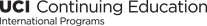 加州欧文U/G ASAP项目Q&AQ:如果GPA或者语言成绩达不到申请要求是否仍然还可以申请ASAP？A：可以尝试申请。UCI会根据学生具体情况做最后决定。Q：申请ASAP需要递交网申吗？A：不需要，有兴趣者，请直接联系蔡老师邮：mcai2@uci.edu，或微信247895687。Q：课程有哪几个开学日期？申请截止日期是什么时候：课程长度是？A：每年的一月、三月，九月都有开学，课程没有具体的截止日期，但是建议学生至少提前3个月递交申请。课程长度可以选择1-3个学期，一个学期的时长是10周。Q:这个是全日制的项目吗？拿的是什么签证？A:是全日制的项目，学生拿F1签证到校上课Q：在最多可以修多少学分？可以修到研究生的课程吗，学分能转入研究生吗？A：每学期可修12-16个学分，超过16学分需要额外申请。ASAP课程修的是UCI本科的课程，学分可以转换成中方学校的学分，无法转入研究生。Q：ASAP可以选修哪些课程？A：除法学、医学、护理学等研究生专业以及商学院的课程外，所有专业在课程有位置的情况下都是可以选取。通常文科类的专业位置会比较充裕，部分理科专业的课程位置会比较紧张。商科专业的学生可以修DCE开设的商科课程。具体可选课程，可以参考课程连结： https://catalogue.uci.edu/allcourses/Q：课程什么时候开始选课呢？A：入学后再选课，在迎新会上老师会指导学生选课。UCI campus courses能否成功注册，要根据学生到校后的课程位置情况和课程要求而定，如注册的课程有列出先修课（prerequisites）, 学生需要满足注册课程的先修课要求：第一、学生在国内大学已经学习过与这些先修课相关匹配的课程；第二、学生在课程注册前，还需要征得所选课程指导老师和院系的同意。注册的课程可以是带有学期学分（credit units），也可以选择带有Division of Continuing Education unit (DCE units) 的学分课程注册。Extension和UCI campus 课程同样是在周一至周五上课。Q：住宿如何安排？可以申请学校的宿舍吗？A：由于校内宿舍位置有限，ASAP的学生可以自己安排住宿，也可以申请学校推荐的大学公寓：https://ip.ce.uci.edu/student-life/accommodations/apartments/Academic Study Aboard Program本科院系可选专业Graduate Coursework（4学分）研究生学分专业方向经济学 (ECONOMICS) 城市规划和公共政策(URBAN PLANNING & PUBLIC POLICY)科学哲学(LOGIC AND PHILOSOPHY OF SCIENCE)数学(MATHEMATICS)比较文学 (COMPARATIVE LITERATURE)Advanced Academic Writing（7.5学分）研究/博士生学术写作课程本课程的目标是为了提升学生在研究生阶段的学术写作能力，尤其是提高与他们具体专业领域相关的研究生学术写作水平。学生将学习如何有效地展示和表达自己的各种学科观点，并将其应用于各类学术目的（说明型、分析型和论证型）、不同的读者和场合。Graduate Research Seminar（4学分）研究/博士生研讨会本课程将指导和培养学生独立的学术研究能力，为进入高阶研究生院而做充分的准备。在课程中，学生将学习并尝试解决以全球领导力为主题的学术课题，通过这个过程测试学生的学术阅读、写作和口语能力。该课程的另外一个重点是拓展和展示学生研究生水平的批判性思维、阅读能力、写作和演讲技巧。这些内容还涵盖了“与时并进”的国际时事方面广泛知识。学费本科： $8,200/学期；研究生：$8,500/学期CSL：$15,500-$225,00（根据课程时长而定）美国公司实习费用	（可选）$2,900/学期（具体实习安排请咨询辅导员）学生服务费     $250/学期申请费  $200（必须缴纳，不可退还）接机费  $75（Lax-UCI）单程如所修的学分超过限UCI的规定，学生将需支付额外课程部分如所修的学分超过限UCI的规定，学生将需支付额外课程部分Aerospace Engineering B.S.                 航空与航天工程African American Studies B.A.              	非裔美国人研究Anthropology  B.A.                      	人类学Art  B.A, B.F.A                          	艺术         Art History B.A.                          文艺历史Asian American Studies B.A.                	亚裔美国人研究Biochemistry and Molecular Biology B.S      生化与分子生物学Biological Sciences  B.S.                  生物科学Biology/Education B.S.                    	生物学/教育学Biomedical Computing B.S.                 	生物医药计算机Cognitive Sciences   B.S                   认知科学Comparative Literature B.A.                 比较文学Computer Engineering B.S.                  计算机工程Computer Game Science B.S.                	计算机游戏科学Computer Science B.S.                     	计算机科学Computer Science and Engineering B.S.        计算机科学与工程East Asian Cultures B.A.                    东亚文化Ecology and Evolutionary Biology B.S.        生态学和进化生物学Economics B.A.                           经济学Education （Credential Programs）          教育学（证书课程）Environmental Engineering B.S.               	环境工程Environmental Science   B.A                	环境科学European Studies B.A.                       	欧洲人研究Exercise Science  B.S                       	运动科学Film and Media Studies B.A.                  	电影和媒体研究French B.A.,                               	法语International Studies B.A.                      	信息研究Pharmaceutical Sciences B.S.                    	药物科学Philosophy B.A.                              	哲学Physics B.S.                                 	物理学Political Science  B.A.                        	政治科学Psychology B.A.                              	心理学Psychology and Social Behavior B.A.             心理学与社会行为学Public Health Policy B.A.                      	公共卫生政策Public Health Sciences B.S.                     	公共卫生科学Quantitative Economics B.A.                    数量经济学Religious Studies B.A.                         	宗教研究Social Ecology B.A.                           	社会生态学Social Policy and Public Service B.A.             社会政策与公共服务Sociology B.A.                               	社会生态学Software Engineering B.S,                      	软件工程Spanish B.A.                                 	西班牙语Studio Art B.A.                               	影音工作室艺术Biomedical Engineering B.S.                	生物医药工程Biomedical Engineering: Premedical  B.S.     生物医药工程：医学院预科Biomedical Sciences B.S.                   生物医药科学Business Administration B.A.                商业管理Business Economics B.A.                   商业经济Business Information Management B.S.        商业信息管理Chemical Engineering B.S.                  	化学工程Chemistry B.S.                            化学Chicano/Latino Studies B.A.                 墨西哥/拉丁裔美国人研究Chinese Studies B.A.                       中国人研究Civil Engineering B.S           .           土木工程Classical Civilization B.A.                   古典文学Classics B.A.                             	文学Criminology, Law and Society  B.A.        犯罪学，法律与社会学Dance B.A., B.F.A.                         舞蹈Developmental and Cell Biology B.S.          发展与细胞生物学Drama B.A.                              	戏剧Earth and Environmental Sciences B.S.        地球与环境科学Earth System Science  B.S.                 	地球系统科学Education Sciences  B.A                   教育科学Electrical Engineering B.S.                  	电子工程Engineering B.S.                           	工程学English B.A.,                              	英语Gender and Sexuality Studies  B.A             	性别研究Genetics B.S.                               	遗传学German Studies B.A.                         	德国研究Global Cultures B.A.                         	全球文化History B.A.                                	历史Human Biology  B.S.                        	人体生物学Informatics B.S.                             	信息学Information and Computer Science B.S..          信息与计算机科学Japanese Language and Literature B.A.           日本语言与文化Korean Literature and Culture B.A.              韩国文化Literary Journalism  B.A                      	文学新闻学Materials Science Engineering B.S.               材料科学工程Mathematics  B.S.                           	数学Mechanical Engineering B.S.                   	机械工程Microbiology and Immunology B.S.              微生物学与免疫学Music B.A., B.Mus.                           	音乐Music Theatre B.F.A.                          	音乐剧Neurobiology B.S.                            	神经生物学Nursing Science B.S.,                          	护理科学Urban Studies B.A.                            	城市发展研究Women’s Studies B.A.                         	妇女研究